СОВЕТ  ДЕПУТАТОВ МУНИЦИПАЛЬНОГО ОБРАЗОВАНИЯ«ТИИНСКОЕ СЕЛЬСКОЕ ПОСЕЛЕНИЕ»МЕЛЕКЕССКОГО РАЙОНА УЛЬЯНОВСКОЙ ОБЛАСТИР Е Ш Е Н И Е25.12.2023 г.                                                                                                № 5/15с. ТиинскО внесении изменений в Устав муниципального образования «Тиинское сельское поселение» Мелекесского района Ульяновской областиВ соответствии с Федеральным законом от 06.10.2003 № 131-ФЗ 
«Об общих принципах организации местного самоуправления в Российской Федерации», руководствуясь Уставом муниципального образования «Тиинское сельское поселение» Мелекесского района Ульяновской области, Совет депутатов муниципального образования «Тиинское сельское поселение» Мелекесского района Ульяновской области р е ш и л:1. Внести в Устав муниципального образования «Тиинское  сельское поселение» Мелекесского района Ульяновской области, принятый решением Совета депутатов муниципального образования «Тиинское сельское поселение» Мелекесского района Ульяновской области от 18.03.2020 № 1/7  
«О принятии Устава муниципального образования «Тиинское сельское поселение» Мелекесского района Ульяновской области»  (с изменениями от 23.10.2020 № 7/28, от 12.02.2021 № 2/2, от 03.08.2021 №8/18, от 24.02.2022 № ½, от 30.01.2023 № 1/1,от 24.07.2023 № 6/11), следующие изменения:1) пункт 10 части 1 статьи 10 изложить 
в следующей редакции:«10) осуществление международных и внешнеэкономических связей 
в соответствии с Федеральным законом;» 2) статью 32 дополнить  частью 31 следующего содержания:«31. Депутат Совета депутатов поселения освобождается
от ответственности за несоблюдение ограничений и запретов, требований 
о предотвращении или об урегулировании конфликта интересов 
и неисполнение обязанностей, установленных Федеральным законом 
и другими федеральными законами 
в целях противодействия коррупции, в случае, если несоблюдение таких ограничений, запретов и требований, а также неисполнение таких обязанностей признаётся следствием не зависящих от него обстоятельств в порядке, предусмотренном частями 3-6 статьи 13 Федерального закона от 25 декабря 2008 года № 273-ФЗ «О противодействии коррупции».»;3) статью 34 дополнить частью 51 следующего содержания:«51. Глава поселения освобождается от ответственности 
за несоблюдение ограничений и запретов, требований о предотвращении или об урегулировании конфликта интересов и неисполнение обязанностей, установленных Федеральным законом и другими федеральными законами в целях противодействия коррупции, в случае, если несоблюдение таких ограничений, запретов и требований, 
а также неисполнение таких обязанностей признаётся следствием не зависящих от него обстоятельств в порядке, предусмотренном частями 3-6 статьи 13 Федерального закона от 25 декабря 2008 года № 273-ФЗ «О противодействии коррупции».»;4) статью 39 дополнить частью 41 следующего содержания:«41. Глава администрации поселения освобождается от ответственности за несоблюдение ограничений и запретов, требований о предотвращении или об урегулировании конфликта интересов и неисполнение обязанностей, установленных Федеральным законом и другими федеральными законами в целях противодействия коррупции, в случае, если несоблюдение таких ограничений, запретов и требований, 
а также неисполнение таких обязанностей признаётся следствием не зависящих от него обстоятельств в порядке, предусмотренном частями 3-6 статьи 13 Федерального закона от 25 декабря 2008 года № 273-ФЗ «О противодействии коррупции».»;5) часть 1 статьи 46 изложить в следующей редакции:«1. Муниципальные правовые акты вступают в силу в порядке, установленном настоящим Уставом, за исключением решений Совета депутатов поселения о налогах и сборах, бюджете, выборах, которые вступают в силу в соответствии с федеральным законодательством.».2. Настоящее решение подлежит официальному опубликованию (обнародованию) после его государственной регистрации и вступает в силу 
на следующий день после дня его официального опубликования (обнародования). Глава муниципального образования 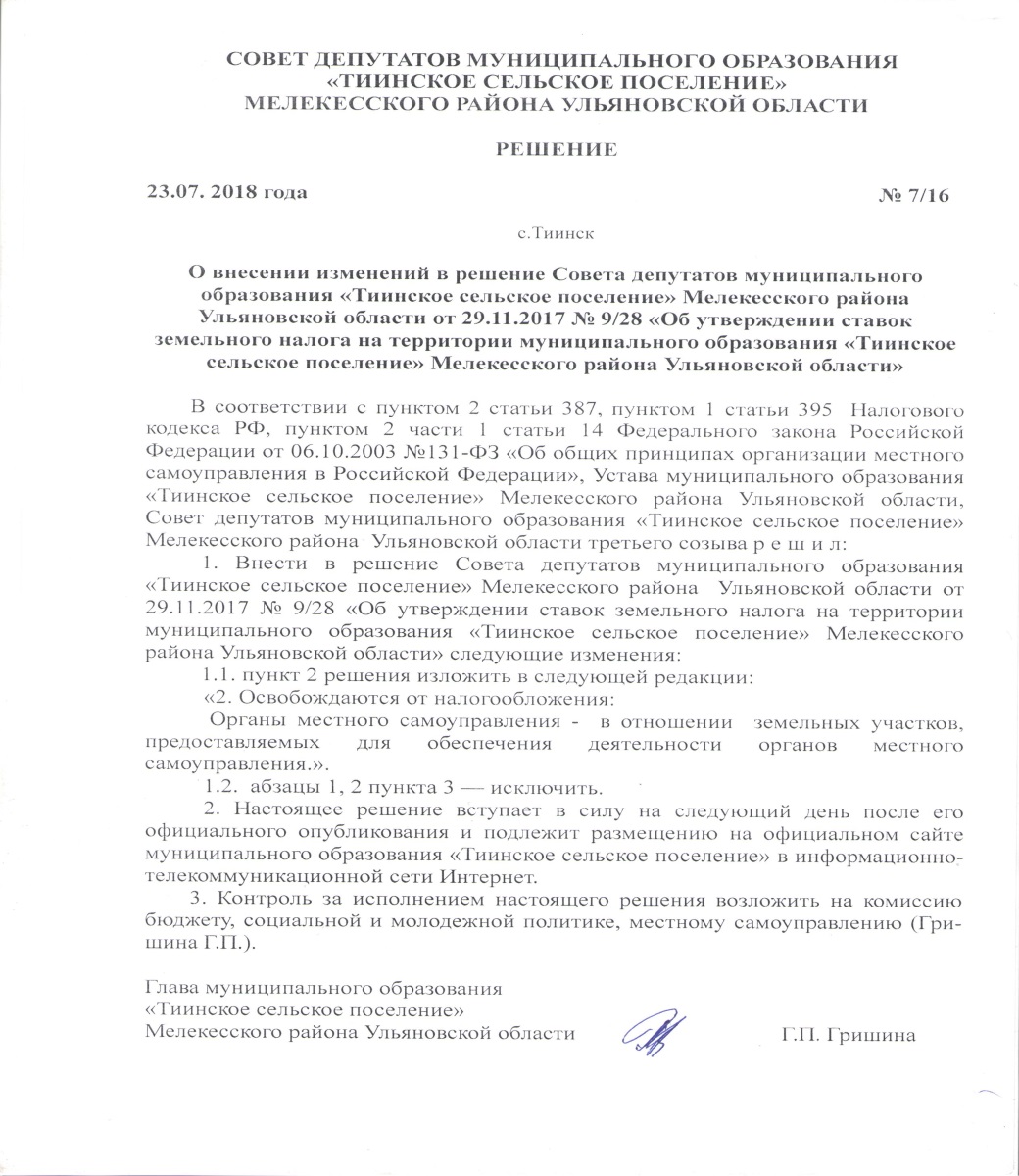 «Тиинское сельское поселение»                                                       Г.П.Гришина